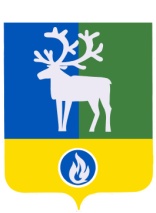 СЕЛЬСКОЕ ПОСЕЛЕНИЕ ПОЛНОВАТБЕЛОЯРСКИЙ РАЙОНХАНТЫ-МАНСИЙСКИЙ АВТОНОМНЫЙ ОКРУГ -  ЮГРААДМИНИСТРАЦИЯ СЕЛЬСКОГО ПОСЕЛЕНИЯРАСПОРЯЖЕНИЕот  08 ноября  2016  года    	                                               	                                               № 136-рО внесении изменения в Типовой кодекс этики и служебного поведения  работников муниципальных учреждений сельского поселения Полноват1. Внести в  Типовой кодекс этики и служебного поведения работников муниципальных учреждений сельского поселения Полноват, утвержденный распоряжением администрации сельского поселения Полноват от 24 сентября 2014 года № 82-р «Об утверждении Типового кодекса этики и служебного поведения  работников муниципальных учреждений сельского поселения Полноват» изменение, изложив подпункт 1 пункта 1 раздела 4 «Основные правила служебного поведения работников организации» в следующей редакции:«1) исполнять должностные обязанности добросовестно, на высоком профессиональном уровне, использовать рабочее время для достижения максимальной эффективности и четкости работы  в целях обеспечения эффективной работы организации. При исполнении должностных обязанностей работник не должен перекладывать решение подведомственных ему вопросов на других лиц;».3. Контроль за выполнением распоряжения возложить на заведующего сектором организационной деятельности администрации сельского поселения Полноват Булатову Е.И.Глава сельского поселения Полноват                                                                      Л.А.МакееваСЕЛЬСКОЕ ПОСЕЛЕНИЕ ПОЛНОВАТБЕЛОЯРСКИЙ РАЙОНХАНТЫ-МАНСИЙСКИЙ АВТОНОМНЫЙ ОКРУГ -  ЮГРААДМИНИСТРАЦИЯ СЕЛЬСКОГО ПОСЕЛЕНИЯРАСПОРЯЖЕНИЕот  24 сентября  2014  года    	                                               	                                  № 82-рОб утверждении Типового кодекса этики и служебного поведения  работников муниципальных учреждений сельского поселения ПолноватРуководствуясь  статьей   13.3  Федерального   закона  от    25  декабря  2008 года  № 273-ФЗ «О противодействии коррупции»:1. Утвердить прилагаемый Типовой кодекс этики и служебного поведения работников муниципальных учреждений сельского поселения Полноват.  2. Руководителям муниципальных учреждений сельского поселения Полноват обеспечить принятие кодекса этики и служебного поведения  работников муниципальных учреждений сельского поселения Полноват в соответствии с Типовым кодексом этики и служебного поведения  работников муниципальных учреждений сельского поселения Полноват. 3. Контроль за выполнением распоряжения возложить на специалиста 1 категории сектора организационной деятельности администрации сельского поселения Полноват Уразову Н.Ю.Глава сельского поселения Полноват                                                                      Л.А.Макеева    УТВЕРЖДЕНраспоряжением  администрациисельского поселения Полноватот 24 сентября 2014 года № 82-рТИПОВОЙ   КОДЕКСэтики и служебного поведения работников муниципальных учреждений сельского поселения Полноват1. Общие положения 1. Типовой Кодекс этики и служебного поведения работников муниципальных учреждений сельского поселения Полноват  (далее – Кодекс), представляет собой совокупность общих принципов профессиональной этики и основных правил служебного поведения, которыми должны руководствоваться работники муниципальных учреждений сельского поселения Полноват  (далее – организации), независимо от занимаемой ими должности.2. Ознакомление с положениями Кодекса граждан, поступающих на работу в организации, производится в соответствии со статьей 68 Трудового кодекса Российской Федерации.3. Целью Кодекса является установление этических норм и правил служебного поведения работников организации для добросовестного выполнения ими своей профессиональной деятельности, обеспечение единой нравственно-нормативной основы поведения работников организации, формирование нетерпимого отношения к коррупции.4. Кодекс служит основой для формирования взаимоотношений в организации, основанных на нормах морали, уважительного отношения к работникам и организации.5. Кодекс призван повысить эффективность выполнения работниками организации своих должностных обязанностей.6. Знание и соблюдение работниками положений Кодекса является одним из критериев оценки качества их профессиональной деятельности и служебного поведения.7. Каждый работник организации должен следовать положениям Кодекса, а каждый гражданин Российской Федерации вправе ожидать от работника организации поведения в отношениях с ним в соответствии с положениями Кодекса. 8. За нарушение положений Кодекса руководитель и работник организации несет моральную ответственность, а также иную ответственность в соответствии с законодательством Российской Федерации.  2. Основные понятия1. В целях настоящего Кодекса используются следующие понятия:работники организации – лица, состоящие с организацией в трудовых отношениях;личная заинтересованность – возможность получения работником организации в связи с исполнением должностях обязанностей доходов в виде денег, ценностей, иного имущества, в том числе имущественных прав, или услуг имущественного характера для себя или для третьих лиц;служебная информация – любая, не являющаяся общедоступной и не подлежащая разглашению информация, находящаяся в распоряжении работников организации в силу их служебных обязанностей, распространение которой может нанести ущерб законным интересам организации, клиентов организации, деловых партнеров; конфликт интересов – ситуация, при которой личная (прямая или косвенная) заинтересованность работника организации влияет или может повлиять на надлежащее исполнение должностях обязанностей и при которой возникает или может возникнуть противоречие между личной заинтересованностью работника организации, с одной стороны, и правами и законными интересами организации, клиентов организации, деловых партнеров организации, способное привести к причинению вреда правам и законным интересам организации, клиентов организации, деловых партнеров организации;клиент организации – юридическое или физическое лицо, которому организацией оказываются услуги, производятся работы в процессе осуществления деятельности;деловой партнер – физическое или юридическое лицо, с которым организация взаимодействует на основании договора в установленной сфере деятельности. 3. Основные принципы профессиональной этики работников организации1. Деятельность организации, работников организации основывается на следующих принципах профессиональной этики:1) законность: организация, работники организации осуществляют свою деятельность в соответствии с Конституцией Российской Федерации, федеральными законами, иными нормативными правовыми актами Российской Федерации, законодательством Ханты-Мансийского автономного округа – Югры, настоящим Кодексом;2) приоритет прав и законных интересов организации, клиентов организации, деловых партнеров организации: работники организации исходят из того, что права и законные интересы организации, клиентов организации, деловых партнеров организации ставятся выше личной заинтересованности работников организации;3) профессионализм: организация принимает меры по поддержанию и повышению уровня квалификации и профессионализма работников организации, в том числе путем проведения профессионального обучения.Работники организации стремятся к повышению своего профессионального уровня.4) независимость: работники организации в процессе осуществления деятельности не допускают предвзятости и зависимости от третьих лиц, которые могут нанести ущерб правам и законным интересам клиентов организации, деловых партнеров организации;5) добросовестность: работники организации обязаны ответственно и справедливо относиться друг к другу, к клиентам организации, деловым партнерам организации.Организация обеспечивает все необходимые условия, позволяющие ее клиенту, а также организации, контролирующей его деятельность, получать документы, необходимые для осуществления ими деятельности в соответствии с требованиями законодательства Российской Федерации;6) информационная открытость: организация осуществляет раскрытие информации о своем правовом статусе, финансовом состоянии, операциях с финансовыми инструментами в процессе осуществления деятельности в соответствии с законодательством Российской Федерации;7) объективность и справедливое отношение: организация обеспечивает справедливое (равное) отношение ко всем клиентам организации и деловым партнерам организации. 4. Основные правила служебного поведения работников организации1. Работники организации обязаны:1) исполнять должностные обязанности добросовестно и на высоком профессиональном уровне в целях обеспечения эффективной работы организации; 2) исходить из того, что признание, соблюдение и защита прав и свобод человека и гражданина определяют основной смысл и содержание деятельности организации;3) осуществлять свою деятельность в пределах полномочий данной организации; 4) соблюдать беспристрастность, исключающую возможность влияния на служебную деятельность решений политических партий иных общественных объединений;  5) исключать действия, связанные с влиянием каких-либо личных, имущественных (финансовых) и иных интересов, препятствующих добросовестному исполнению ими должностных обязанностей;6) постоянно стремиться к обеспечению эффективного использования ресурсов, находящихся в распоряжении; 7) соблюдать правила делового поведения и общения, проявлять корректность и внимательность в обращении с клиентами и деловыми партнерами;8) проявлять терпимость и уважение к обычаям и традициям народов России и граждан иностранных государств, учитывать культурные и иные особенности различных этнических, социальных групп, конфессий, способствовать межнациональному и межконфессиональному согласию;9) защищать и поддерживать человеческое достоинство граждан, учитывать их индивидуальность, интересы и социальные потребности на основе построения толерантных отношений с ними;10) соблюдать права клиентов организации, гарантировать им непосредственное участие в процессе принятия решений на основе предоставления полной информации, касающейся конкретного клиента в конкретной ситуации;11) воздерживаться от поведения, которое могло бы вызвать сомнение в объективном исполнении должностных обязанностей работника организации, а также не допускать конфликтных ситуаций, способных дискредитировать их деятельность и способных нанести ущерб репутации организации, а также от поведения (высказываний, жестов, действий), которое может быть воспринято окружающими как согласие принять взятку или как просьба о даче взятки;12) не использовать должностное положение для оказания влияния на деятельность государственных органов и органов местного самоуправления, организаций, должностных лиц, государственных и муниципальных служащих при решении вопросов личного характера;13) соблюдать установленные правила публичных выступлений и предоставления служебной информации, воздерживаться от необоснованной публичной критики в адрес друг друга, публичных обсуждений действий друг друга, наносящих ущерб и подрывающих репутацию друг друга, а также деловых партнеров организации;14) уважительно относиться к деятельности представителей средств массовой информации по информированию общества о работе организации, а также оказывать содействие в получении достоверной информации в установленном порядке;15) нести персональную ответственность за результаты своей деятельности.16) работники организаций призваны способствовать своим служебным поведением установлению в коллективе деловых взаимоотношений и конструктивного сотрудничества друг с другом;17) внешний вид работника организации при исполнении им должностных обязанностей, в зависимости от условий работы и формата служебного мероприятия, должен выражать уважение к клиентам организации, деловым партнерам организации, соответствовать общепринятому деловому (или корпоративному) стилю. Критериями делового стиля являются официальность, сдержанность, традиционность, аккуратность.2. В служебном поведении работника недопустимы:1) любого вида высказывания и действия дискриминационного характера по признакам пола, возраста, расы, национальности, языка, гражданства, социального, имущественного или семейного положения, политических или религиозных предпочтений;2) грубости, проявления пренебрежительного тона, заносчивость, предвзятые замечания, предъявление неправомерных, незаслуженных обвинений, угрозы, оскорбительные выражения или реплики, действия, препятствующие нормальному общению или провоцирующие противоправное поведение.3. Работник организации, наделенный организационно-распорядительными полномочиями, также обязан:1) принимать меры по предотвращению и урегулированию конфликта интересов;2) принимать меры по предупреждению и пресечению коррупции;3) своим личным поведением подавать пример честности, беспристрастности и справедливости.5. Требования к антикоррупционному поведению работников1. Работник организации при исполнении им должностных обязанностей не вправе допускать личную заинтересованность, которая приводит или может привести к конфликту интересов.2. В установленных законодательством Российской Федерации случаях работник организации обязан представлять сведения о доходах, об имуществе и обязательствах имущественного характера.3. Работнику организации в случаях, установленных законодательством Российской Федерации, запрещается получать в связи с исполнением должностных обязанностей вознаграждения от физических и юридических лиц (подарки, денежное вознаграждение, ссуды, услуги, оплату развлечений, отдыха, транспортных расходов и иные вознаграждения). В указанных случаях подарки, полученные работником организации в связи с протокольными мероприятиями, служебными командировками и с другими официальными мероприятиями, признаются собственностью организации и передаются работником по акту в организацию в установленном порядке.  6. Обращение со служебной информацией1. Работник организации обязан принимать соответствующие меры по обеспечению конфиденциальности информации, ставшей известной ему в связи с исполнением им должностных обязанностей, за несанкционированное разглашение которой он несет ответственность в соответствии с законодательством Российской Федерации.2. Работник организации вправе обрабатывать и передавать служебную информацию при соблюдении действующих в организации норм и требований, принятых в соответствии с законодательством Российской Федерации. 	_______________